Pictures: Art’s Transformative Potential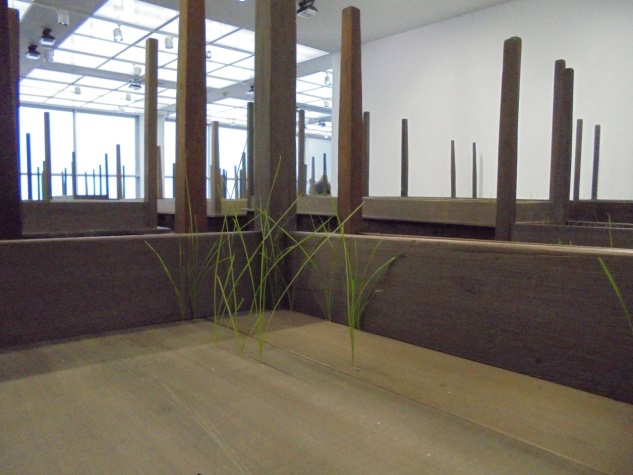 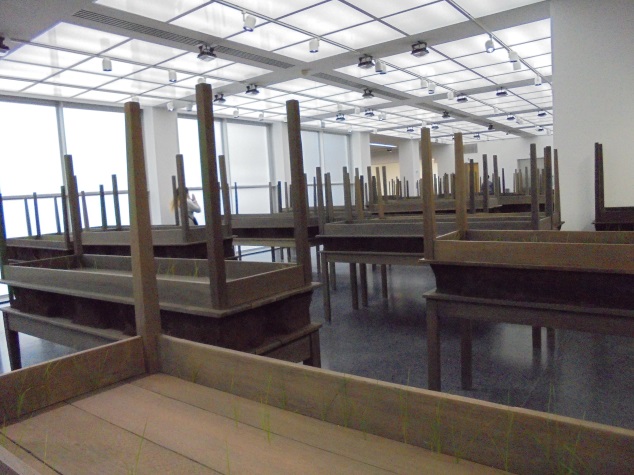 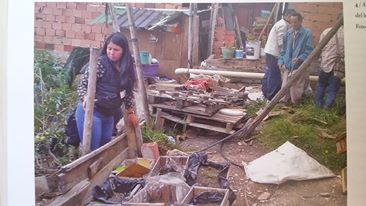 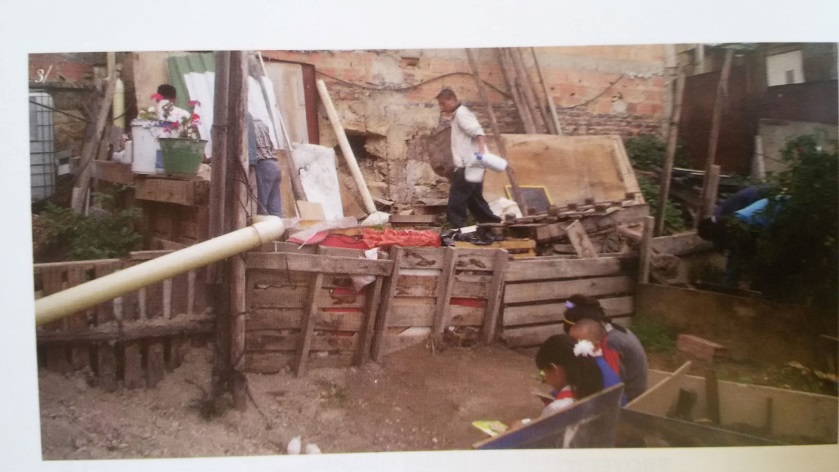 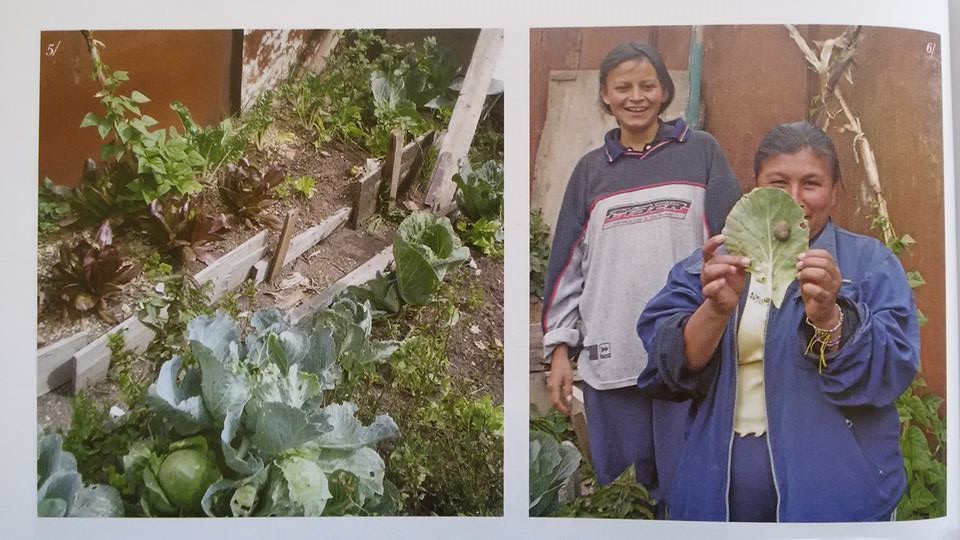 